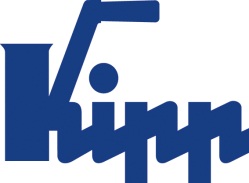 Пресс-релиз              	    Зульц на Неккаре, июль 2015Убедительные свойства демпфированияСистема из минерального сплава KIPP block При производстве „KIPP block“ особое внимание уделяет HEINRICH KIPP WERK индивидуальности конструкции: Зажимные стойки, зажимные платы и другие элементы производятся точно в соответствии с пожеланиями клиента.   Система из минерального сплава обладают превосходными  характеристиками демпфирования и очень небольшим весом.<p>При производстве зажимных элементов из минерального сплава компания KIPP большое внимание уделяет индивидуальным решениям. Преимущество этой системы – неограниченная свобода в выборе формы. Резьбовые втулки и направляющие   идеально точно размещаются в литейной форме. По желанию возможно интегрировать воздушные и гидравлические соединения. Элементы KIPP block некорродирующий. Они изготавливаются из минерального сплава, 2-компанетного материала, который формируется и отвердевать в процессе холодной отливки. Стойки и платы располагают отличными демпфирующими качествами и минимальной проводимостью тепла. Кроме того у них незначительный собственный вес. При этом их плотность составляет   примерно 2,3 кг / dm ³ и вес легче чем у алюминия.Блочные зажимные элементы могут использоваться в машинах с высокой скоростью хода. Уменьшение времени, необходимого для загрузки машины с помощью зажимных систем, является решающим фактором. Блочные зажимные элементы компании KIPP могут иметь различные размеры. В стандартном варианте зажимные элементы с растровой системой предлагаются в следующих параметрах: M12/F7 и M16/F7 с растром 40 и 50.Знаки со знаками пробела:Заголовок:	42 знаковПодзаголовок:	35 знаковТекст:	 1 463 знаковВсего:	1 540 знаковHEINRICH KIPP WERK KGБорис КоролевХойбергштрассе 272172 Зульц-на-НеккареТелефон: 07454 793-7949e-Mail: b.korolev@kipp.com Дополнительная информация и фотографииСм. www.kipp.com, регион: Германия, 
Рубрика: новости/прессаФотографии	Текст фотографии: Система из минерального сплава KIPP block 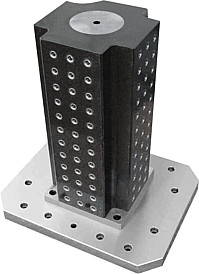 Авторские права на иллюстрацию: освобождён от лицензирования и гонорарной публикации в отраслевых средствах массовой информации. Пожалуйста указывайте первоначальный источник информации. Файл фотографии: KIPP Mineralguss Spannturm.jpg